Press Release 2019PLANIT and the “Room of Architects by MIRAMONTI Boutique Hotel” Project The MIRAMONTI Boutique Hotel is located just above Merano and framed by the mountains above Hafling. Characterised by a breath-taking view over the valleys and the city of Bolzano, the hotel felt the time had come to redefine itself at the highest level of design. This gave rise, in 2018, to the “Room of Architects by MIRAMONTI Boutique Hotel” project, entrusted to Heike Pohl & Andreas Zanier from the architectural office TARA in Merano and a leading role for PLANIT and its made-to-measure and technological avant-garde products.During this recent restyling, PLANIT provided wash basins from its TRIADE collection and made-to-measure vanity tops from the PLANIT line, all in Corian® Glacier White.The TRIADE wash basin is inspired by a minimal and glamorous style, the same that can be found in the rooms at the MIRAMONTI Boutique Hotel. TRIADE is available in a top-mount and suspended version – with two different heights – or as a freestanding element. The drain cover, also in Corian® Glacier White, is another distinctive sign of this collection. At the MIRAMONIT Boutique Hotel we installed the top-mount version of TRIADE with a round form measuring 40 cm in width and 30 cm in height and a total weight of 14 kg.PLANIT boast more than twenty years of proven expertise in the technique of thermoforming: all production takes place inside our own facilities. The material is heated, bent, glued and honed and offers the possibility for a lacquer finish in an almost unlimited range of colours. This is how PLANIT demonstrates its technical skills and how it manages to model forms at the limit of the possible. The following section lists only some of the characteristics of DuPont™ Corian® for interior design and architecture. This material is 2/3 natural minerals and 1/3 acrylic resin: Resistant to atmospheric agents and everyday wear, such as impact, scratches and stains. Repairable using a normal delicate detergent and abrasive sponge, though scratches are very is rare.Inert and non-toxic at normal temperatures, safe in the event of fire, and thus widely used in public spaces.Hygienic and compact: non-porous, with invisible joints, and impervious to funguses and bacteria. This is why Corian® is a certified hygienic material in accordance with the international regulation DIN EN ISO 846.Bright, warm to the touch and elegant. It is a highly aesthetic material, suitable to a wide range of uses.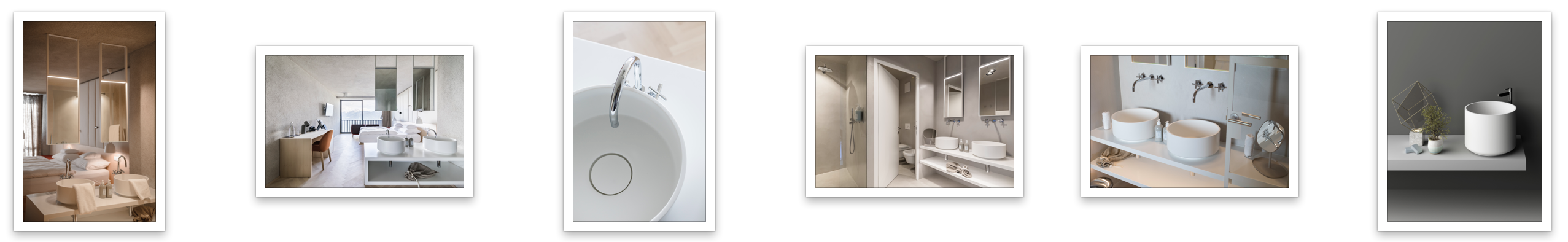 